BINIL 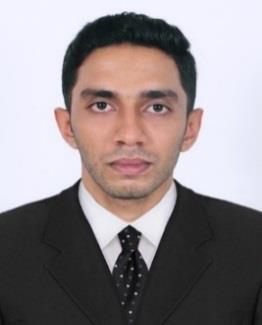 “Versatile, high-energy professional CIVIL ENGINEER offering 2 years of dynamic career inplanning and construction of highways and multi  - Storeyed buildings of various aspects.Scaling new heights of success with hard work, dedication and leaving a mark of excellence ineach step”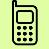 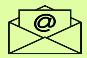 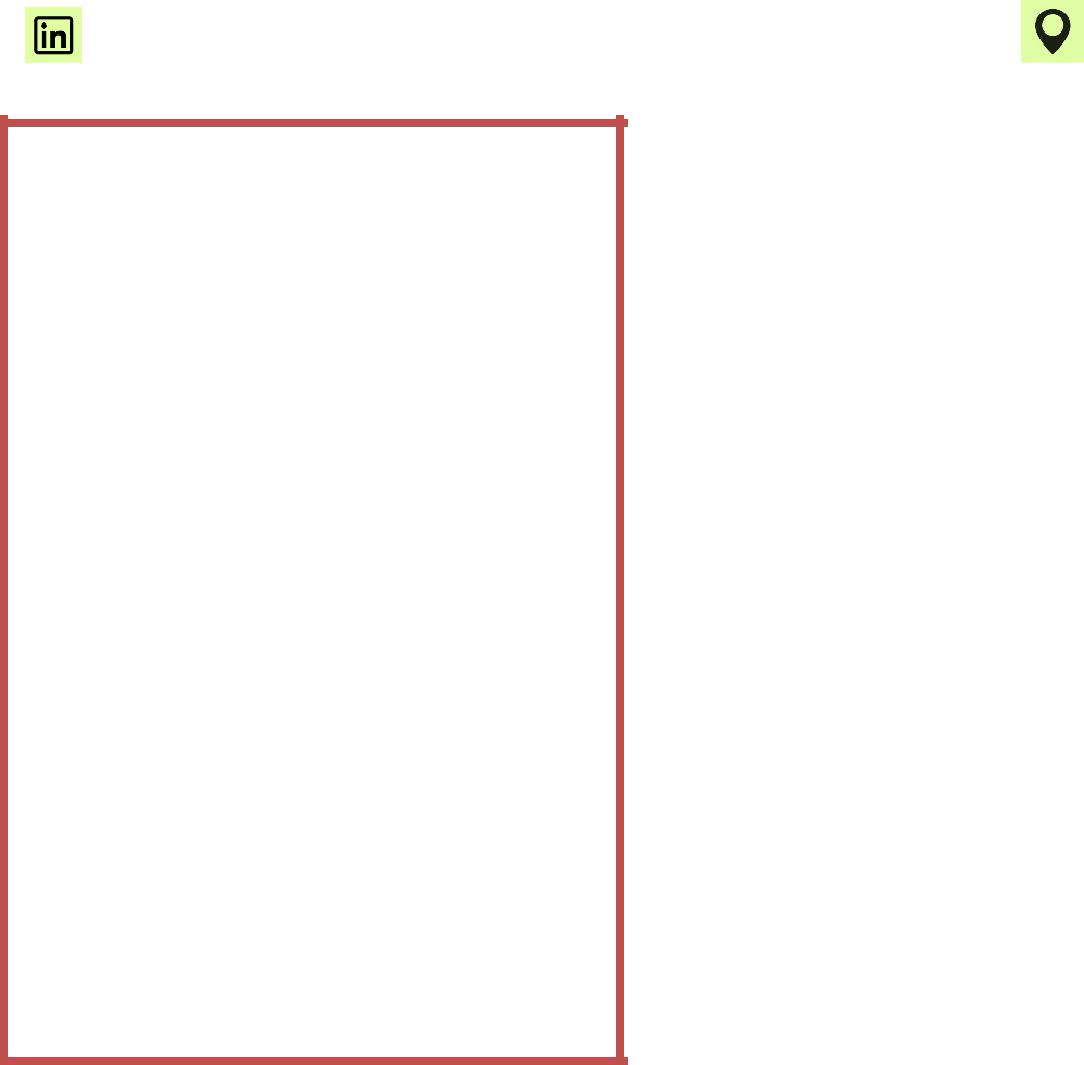 PROFILE SUMMARYCivil Engineering graduate with 2 years of comprehensive experience in Planning and Execution of multi-storeyed buildings and highway road construction projects.Masters Diploma in ProjectPlanning Management.Certified professional inPrimavera P6 16.1.Certified professional in AutoCAD 2018Certified professional inMicrosoft Project 2016.Technically proficient inMicrosoft office.Overall score of 6.0 in IELTS (International English language Testing System)MAJOR PROJECTS HANDLEDSupervision, setting out, Piling work, Sub structure and Super structure of a G+4 Apartment Project (LAURA CASA) at Kaloor, Cochin.Construction of Highway, RCC Culvert at Kalamassery industrial estate using alternate staggering of U-shaped bars reinforcement.Initial Surveying, Leveling and Widening of Connection road (7km) at Mala, Thrissur, Kerala.) {WMM, GSB, BM, BC}SKILLS EXPERTISE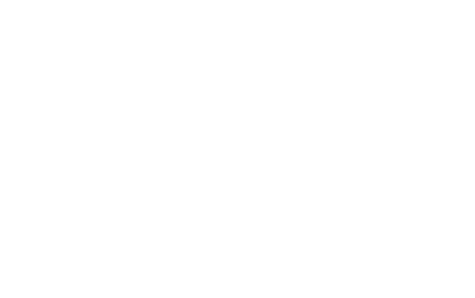 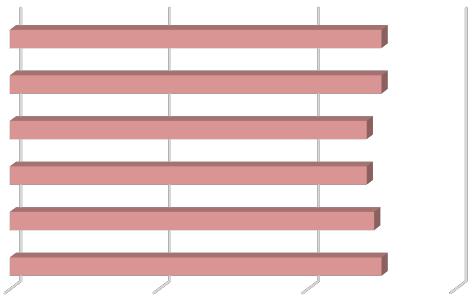 Team Building & LeadershipSupervisionCost Reduction AnalysisReporting & DocumentationPlanning ManagementSite OperationsCAREER EXPERTISE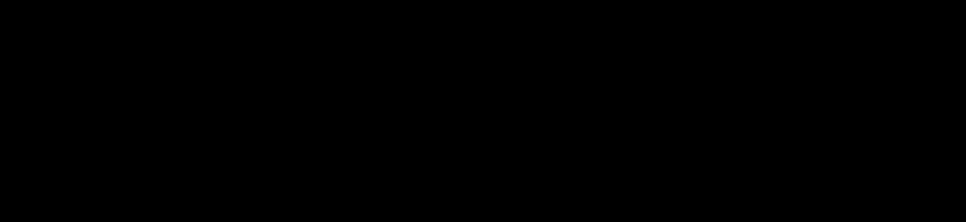 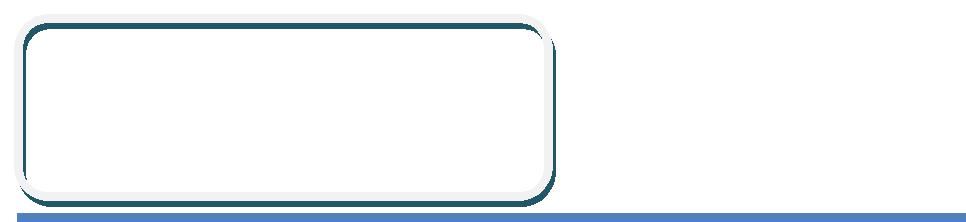 PROJECT ENGINEERLAURA VENTURES Pvt. Ltd.Cochin, Kerala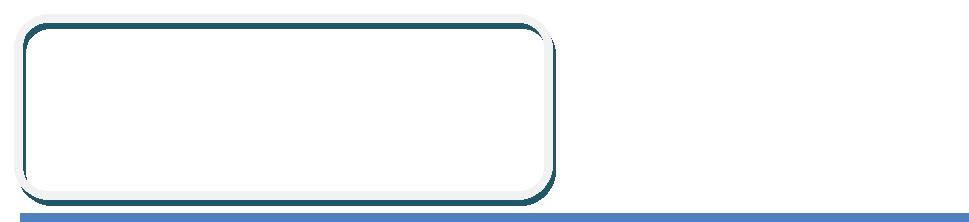 SITE ENGINEERMARYSADAN EDATHALA Pvt.Ltd. Cochin, KeralaEXPERIENCE SUMMARY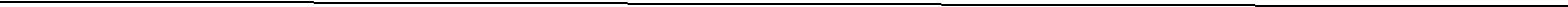 Project EngineerJune 2018 – May 2019Laura ventures Pvt. Ltd.Cochin, Kerala, India.Ground + 4 storeyed residential apartment project costs more than 3 Crore Indian Rupees.Support the site Construction and Projects Manager in the management of the civil and other related works at the site.Prepare, schedule, coordinate and monitor the assigned engineering projects.Conduct Risk analysis for each project.Participated in project marketing, work planning, scope development and fee estimatingProvided cross-discipline deliverables such as calculations, design changes, and drawing revisions.Worked on take-offs and estimation. Prepared and maintained schedules.Worked on Cost control, budgeting, bidding and document control. Coordinated between different trades.With supervision and guidance, plans and conducts work requiring independent evaluation, selection and substantial adaptation/ modification of standard techniques, procedures and criteria.Verification of all Subcontractor earth works and civil works quantities for progress claims.Site EngineerJune 2017 – May 2018Marysadan Edathala International Pvt. Ltd.Cochin, Kerala, India.Multiple construction projects for State Public work Department including construction of new Highway, WMM, GSB, and renovation of existing pavement (BM, BC) through different regions of Ernakulam district.Remained on-site to ensure that all work was carried out according to specifications.Assign responsibilities and mentor project team.Confirmed that all engineering designs conformed to highway design specifications.Worked with project manager to develop designs that met budget guidelines.Measured the quantity of material used by contractors for billing purposes.Performed evaluation and conditional survey of existing pavement and design and rehabilitation of pavement as required.Manage the repair and maintenance of completed projects.Communicated important verbal and written duties between NHAI supervisors and PWD supervisorsPage 02 / 03EDUCATIONAL QUALIFICATIONSPage 03 / 03Binil-391674@2freemail.com Duration-June 2018 – May 2019Project-LAURA CASA, Kaloor, Cochin.Ground + 4 Storeyed ResidentialApartmentBudget-3 Crore Indian rupeesDuration-June 2017 – May 2018Project-Construction of New Highways (IncludingConstruction of New Highways (IncludingCulverts and pedestrian ways, WMM &Culverts and pedestrian ways, WMM &GSB) and renovation of existingpavements (BM, BC) for Kerala Public Workpavements (BM, BC) for Kerala Public WorkDepartment (PWD)Budget-10 Crore Indian rupeesPage 01 / 03Page 01 / 034 Yrs.B.TechCivil Engineering7.01 CGPA2017Baselios Thomas I Catholicose College ofBaselios Thomas I Catholicose College ofBaselios Thomas I Catholicose College ofMahatma Gandhi UniversityMahatma Gandhi UniversityMahatma Gandhi UniversityKoothattukulam, KeralaKoothattukulam, KeralaKoothattukulam, Kerala2017Engineering and TechnologyEngineering and TechnologyEngineering and TechnologyMahatma Gandhi UniversityMahatma Gandhi UniversityMahatma Gandhi UniversityKoothattukulam, KeralaKoothattukulam, KeralaKoothattukulam, KeralaEngineering and TechnologyEngineering and TechnologyEngineering and Technology2 Yrs.Plus TwoPlus TwoPCMPCM77.3 % Aggregate2013S N D P V H S SS N D P V H S SS N D P V H S SVocational Higher SecondaryVocational Higher SecondaryVocational Higher SecondaryAdimaly, Kerala2013S N D P V H S SS N D P V H S SS N D P V H S SEducation Board, KeralaEducation Board, KeralaEducation Board, KeralaAdimaly, KeralaEducation Board, KeralaEducation Board, KeralaEducation Board, Kerala10th Class10th ClassS S L CS S L C80 % Aggregate2011S N D P H S SS N D P H S SS N D P H S SKerala State BoardKerala State BoardKerala State BoardAdimaly, KeralaPersonal ProfilePersonal ProfilePersonal ProfilePersonal ProfilePersonal ProfilePersonal ProfileDate of BirthDate of BirthDate of BirthDate of Birth4-Aug-954-Aug-954-Aug-954-Aug-95GenderGenderGenderGenderMaleMaleMaleMaleGenderGenderGenderGenderMaleMaleMaleMaleMarital statusMarital statusMarital statusMarital statusSingleSingleSingleSingleReligionReligionReligionReligionChristianChristianChristianChristianNationalityNationalityNationalityNationalityIndianIndianIndianIndianLanguage ProficiencyLanguage ProficiencyLanguage ProficiencyLanguage ProficiencyLanguage ProficiencyLanguage ProficiencyCertificationsCertificationsCertificationsCertificationsCertificationsCertificationsCertificationsEnglish ( R, W, S )English ( R, W, S )English ( R, W, S )English ( R, W, S )Primavera P6 16.1Primavera P6 16.1Primavera P6 16.1Primavera P6 16.1Primavera P6 16.1Primavera P6 16.1Primavera P6 16.1Primavera P6 16.1Primavera P6 16.1Hindi ( R, W, S )Hindi ( R, W, S )Hindi ( R, W, S )Hindi ( R, W, S )AutoCAD 2018AutoCAD 2018AutoCAD 2018AutoCAD 2018AutoCAD 2018AutoCAD 2018AutoCAD 2018AutoCAD 2018AutoCAD 2018Malayalam ( R, W, S )Malayalam ( R, W, S )Malayalam ( R, W, S )Malayalam ( R, W, S )Malayalam ( R, W, S )Malayalam ( R, W, S )Malayalam ( R, W, S )Malayalam ( R, W, S )Microsoft Project 2016Microsoft Project 2016Microsoft Project 2016Microsoft Project 2016Microsoft Project 2016Microsoft Project 2016Microsoft Project 2016Microsoft Project 2016Microsoft Project 2016